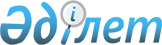 О бюджете Макеевского сельского округа на 2023-2025 годыРешение Атбасарского районного маслихата Акмолинской области от 23 декабря 2022 года № 7С 26/15.
      В соответствии с пунктом 2 статьи 9-1 Бюджетного кодекса Республики Казахстан, подпунктом 1) пункта 1 статьи 6 Закона Республики Казахстан "О местном государственном управлении и самоуправлении в Республике Казахстан", Атбасарский районный маслихат РЕШИЛ:
      1. Утвердить бюджет Макеевского сельского округа на 2023-2025 годы согласно приложениям 1, 2 и 3 соответственно, в том числе на 2023 год в следующих объемах:
      1) доходы – 25 541,6 тысяча тенге, в том числе:
      налоговые поступления – 11 485,7 тысяч тенге;
      неналоговые поступления – 0 тенге;
      поступления от продажи основного капитала – 1 158,3 тысяч тенге;
      поступления трансфертов -12 897,6 тысяч тенге;
      2) затраты – 58 355,6 тысяч тенге;
      3) чистое бюджетное кредитование – 0 тенге:
      бюджетные кредиты – 0 тенге;
      погашение бюджетных кредитов – 0 тенге;
      4) сальдо по операциям с финансовыми активами – 0 тенге:
      приобретение финансовых активов – 0 тенге;
      поступления от продажи финансовых активов государства – 0 тенге;
      5) дефицит (профицит) бюджета – -32 813,6 тысячи тенге;
      6) финансирование дефицита (использование профицита) бюджета – 32 813,6 тысячи тенге:
      поступление займов – 0 тенге;
      погашение займов – 0 тенге;
      используемые остатки бюджетных средств – 32 813,6 тысячи тенге.
      Сноска. Пункт 1 - в редакции решения Атбасарского районного маслихата Акмолинской области от 17.11.2023 № 8С 9/9 (вводится в действие с 01.01.2023).


      2. Учесть в бюджете Макеевского сельского округа на 2023 год объем бюджетной субвенции, передаваемой из районного бюджета в бюджет Макеевского сельского округа в сумме 9 621 тысяча тенге.
      3. Учесть, что в бюджете Макеевского сельского округа на 2023 год предусмотрены целевые трансферты из вышестоящих бюджетов, согласно приложению 4.
      4. Настоящее решение вводится в действие с 1 января 2023 года. Бюджет Макеевского сельского округа на 2023 год
      Сноска. Приложение 1 - в редакции решения Атбасарского районного маслихата Акмолинской области от 17.11.2023 № 8С 9/9 (вводится в действие с 01.01.2023). Бюджет Макеевского сельского округа на 2024 год Бюджет Макеевского сельского округа на 2025 год Целевые трансферты из вышестоящих бюджетов на 2023 год
      Сноска. Приложение 4 - в редакции решения Атбасарского районного маслихата Акмолинской области от 17.11.2023 № 8С 9/9 (вводится в действие с 01.01.2023).
					© 2012. РГП на ПХВ «Институт законодательства и правовой информации Республики Казахстан» Министерства юстиции Республики Казахстан
				
      Секретарь Атбасарскогорайонного маслихата

Б.Комбатуров
Приложение 1 к решению
Атбасарского районного
маслихата от 23 декабря
2022 года № 7С 26/15
Категория
Категория
Категория
Категория
Сумма, тысячи тенге
Класс
Класс
Класс
Сумма, тысячи тенге
Подкласс
Подкласс
Сумма, тысячи тенге
Наименование
Сумма, тысячи тенге
I. Доходы
25 541,6
1
Hалоговые поступления
11 485,7
01
Подоходный налог
350,0
2
Индивидуальный подоходный налог
350,0
04
Налоги на собственность
4 196,0
1
Налоги на имущество
150,0
3
Земельный налог
77,2
4
Налог на транспортные средства
3 968,8
05
Внутренние налоги на товары, работы и услуги
6 939,7
3
Поступления за использование природных и других ресурсов
6 939,7
2
Неналоговые поступления
0
3
Поступления от продажи основного капитала
1 158,3
03
Продажа земли и нематериальных активов
1 158,3
1
Продажа земли 
1 005,1
2
Продажа нематериальных активов
153,2
4
Поступления трансфертов
12 897,6
02
Трансферты из вышестоящих органов государственного управления
12 897,6
3
Трансферты из районного (города областного значения) бюджета
12 897,6
Функциональная группа
Функциональная группа
Функциональная группа
Функциональная группа
Сумма, тысячи тенге
Администратор бюджетных программ
Администратор бюджетных программ
Администратор бюджетных программ
Сумма, тысячи тенге
Программа
Программа
Сумма, тысячи тенге
Наименование
Сумма, тысячи тенге
II. Затраты
58 355,2
01
Государственные услуги общего характера
20 618,0
01
124
Аппарат акима города районного значения, села, поселка, сельского округа
20 618,0
01
124
001
Услуги по обеспечению деятельности акима города районного значения, села, поселка, сельского округа
20 618,0
07
Жилищно-коммунальное хозяйство
4 956,2
07
124
Аппарат акима города районного значения, села, поселка, сельского округа
4 956,2
07
124
008
Освещение улиц в населенных пунктах
3 027,4
07
124
011
Благоустройство и озеленение населенных пунктов
1 928,8
12
Транспорт и коммуникации
446,0
12
124
Аппарат акима города районного значения, села, поселка, сельского округа
446,0
12
124
013
Обеспечение функционирования автомобильных дорог в городах районного значения, селах, поселках, сельских округах
446,0
15
 Трансферты
32 335,0
15
124
Аппарат акима города районного значения, села, поселка, сельского округа
32 335,0
15
124
044
Возврат сумм неиспользованных (недоиспользованных) целевых трансфертов, выделенных из республиканского бюджета за счет целевого трансферта из Национального фонда Республики Казахстан
0,9
048
Возврат неиспользованных (недоиспользованных) целевых трансфертов
32 334,1
III. Чистое бюджетное кредитование
0
Бюджетные кредиты
0
Погашение бюджетных кредитов
0
IV. Сальдо по операциям с финансовыми активами 
0
Приобретение финансовых активов 
0
Поступления от продажи финансовых активов государства
0
V. Дефицит (профицит) бюджета 
-32 813,6
VI. Финансирование дефицита (использование профицита) бюджета 
32 813,6
Поступление займов
0
Погашение займов
0
Используемые остатки бюджетных средств
32 813,6
8
Используемые остатки бюджетных средств
32 813,6
01
Остатки бюджетных средств
32 813,6
1
Свободные остатки бюджетных средств
32 813,6Приложение 2 к решению
Атбасарского районного
маслихата от 23 декабря
2022 года № 7С 26/15
Категория
Категория
Категория
Категория
Сумма, тысячи тенге
Класс
Класс
Класс
Сумма, тысячи тенге
Подкласс
Подкласс
Сумма, тысячи тенге
Наименование
Сумма, тысячи тенге
I. Доходы
22 525
1
Hалоговые поступления
12 819
01
Подоходный налог
366
2
Индивидуальный подоходный налог
366
04
Налоги на собственность
3 953
1
Налоги на имущество
153
3
Земельный налог
113
4
Налог на транспортные средства
3 537
5
Единый земельный налог
150
05
Внутренние налоги на товары, работы и услуги
8 500
3
Поступления за использование природных и других ресурсов
8 500
2
Неналоговые поступления
0
3
Поступления от продажи основного капитала
0
4
Поступления трансфертов
9 706
02
Трансферты из вышестоящих органов государственного управления
9 706
3
Трансферты из районного (города областного значения) бюджета
9 706
Функциональная группа
Функциональная группа
Функциональная группа
Функциональная группа
Сумма, тысячи тенге
Администратор бюджетных программ
Администратор бюджетных программ
Администратор бюджетных программ
Сумма, тысячи тенге
Программа
Программа
Сумма, тысячи тенге
Наименование
Сумма, тысячи тенге
II. Затраты
22 525
01
Государственные услуги общего характера
20 133
01
124
Аппарат акима города районного значения, села, поселка, сельского округа
20 133
01
124
001
Услуги по обеспечению деятельности акима города районного значения, села, поселка, сельского округа
20 133
07
Жилищно-коммунальное хозяйство
1 892
07
124
Аппарат акима города районного значения, села, поселка, сельского округа
1 892
07
124
008
Освещение улиц в населенных пунктах
1 392
07
124
011
Благоустройство и озеленение населенных пунктов
500
12
Транспорт и коммуникации
500
12
124
Аппарат акима города районного значения, села, поселка, сельского округа
500
12
124
013
Обеспечение функционирования автомобильных дорог в городах районного значения, селах, поселках, сельских округах
500
III. Чистое бюджетное кредитование
0
Бюджетные кредиты
0
Погашение бюджетных кредитов
0
IV. Сальдо по операциям с финансовыми активами 
0
Приобретение финансовых активов 
0
Поступления от продажи финансовых активов государства
0
V. Дефицит (профицит) бюджета 
0
VI. Финансирование дефицита (использование профицита) бюджета 
0
Поступление займов
0
Погашение займов
0
Используемые остатки бюджетных средств
0Приложение 3 к решению
Атбасарского районного
маслихата от 23 декабря
2022 года № 7С 26/15
Категория
Категория
Категория
Категория
Сумма, тысячи тенге
Класс
Класс
Класс
Сумма, тысячи тенге
Подкласс
Подкласс
Сумма, тысячи тенге
Наименование
Сумма, тысячи тенге
I. Доходы
22 588
1
Hалоговые поступления
12 979
01
Подоходный налог
379
2
Индивидуальный подоходный налог
379
04
Налоги на собственность
4 100
1
Налоги на имущество
158
3
Земельный налог
113
4
Налог на транспортные средства
3 679
5
Единый земельный налог
150
05
Внутренние налоги на товары, работы и услуги
8 500
3
Поступления за использование природных и других ресурсов
8 500
2
Неналоговые поступления
0
3
Поступления от продажи основного капитала
0
4
Поступления трансфертов
9 609
02
Трансферты из вышестоящих органов государственного управления
9 609
3
Трансферты из районного (города областного значения) бюджета
9 609
Функциональная группа
Функциональная группа
Функциональная группа
Функциональная группа
Сумма, тысячи тенге
Администратор бюджетных программ
Администратор бюджетных программ
Администратор бюджетных программ
Сумма, тысячи тенге
Программа
Программа
Сумма, тысячи тенге
Наименование
Сумма, тысячи тенге
II. Затраты
22 588
01
Государственные услуги общего характера
20 196
01
124
Аппарат акима города районного значения, села, поселка, сельского округа
20 196
01
124
001
Услуги по обеспечению деятельности акима города районного значения, села, поселка, сельского округа
20 196
07
Жилищно-коммунальное хозяйство
1 892
07
124
Аппарат акима города районного значения, села, поселка, сельского округа
1 892
07
124
008
Освещение улиц в населенных пунктах
1 392
07
124
011
Благоустройство и озеленение населенных пунктов
500
12
Транспорт и коммуникации
500
12
124
Аппарат акима города районного значения, села, поселка, сельского округа
500
12
124
013
Обеспечение функционирования автомобильных дорог в городах районного значения, селах, поселках, сельских округах
500
III. Чистое бюджетное кредитование
0
Бюджетные кредиты
0
Погашение бюджетных кредитов
0
IV. Сальдо по операциям с финансовыми активами 
0
Приобретение финансовых активов 
0
Поступления от продажи финансовых активов государства
0
V. Дефицит (профицит) бюджета 
0
VI. Финансирование дефицита (использование профицита) бюджета 
0
Поступление займов
0
Погашение займов
0
Используемые остатки бюджетных средств
0Приложение 4 к решению
Атбасарского районного
маслихата от 23 декабря
2022 года № 7С 26/15
Наименование
Сумма, тысячи тенге
Всего
3 276,6
Целевые текущие трансферты из районного бюджета
3 276,6
Обеспечение функционирования автомобильных дорог
446,0
Приобретение светодиодных светильников в селе Шуйское
1 356,8
Приобретение контейнеров для твердых бытовых отходов в селе Шуйское
1 473,8